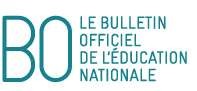 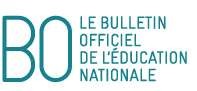 Savate-boxe française CAP BEP© Ministère de l'éducation nationale > www.education.gouv.frCompétences attenduesCompétences attenduesPrincipes d'élaboration de l'épreuvePrincipes d'élaboration de l'épreuveNiveau 3 : Intégrer les principes d’affrontement en préservant son intégrité physique et celle d’autrui, par l’acquisition de techniques spécifiques et en acceptant d’entrer dans une logique d’assaut codifié.Niveau 3 : Intégrer les principes d’affrontement en préservant son intégrité physique et celle d’autrui, par l’acquisition de techniques spécifiques et en acceptant d’entrer dans une logique d’assaut codifié.surface de 4 ou 5 mètres sur 4 ou 5 mètresassaut non mixterapport de force équilibréassaut : contrôle de la puissance des touches, conformément aux règlements UNSSarbitrage des assauts par les élèves2 assauts à thèmes de 2 reprises d’une durée de 1 mn 30 avec 1 mn de récupération entre chaque reprise. (et non plus duos, mais ça se discute en CAP !)1 assaut semi libre de 2 reprises d’une durée de 1 mn 30 avec 1 mn de récupération entre chaque reprise.surface de 4 ou 5 mètres sur 4 ou 5 mètresassaut non mixterapport de force équilibréassaut : contrôle de la puissance des touches, conformément aux règlements UNSSarbitrage des assauts par les élèves2 assauts à thèmes de 2 reprises d’une durée de 1 mn 30 avec 1 mn de récupération entre chaque reprise. (et non plus duos, mais ça se discute en CAP !)1 assaut semi libre de 2 reprises d’une durée de 1 mn 30 avec 1 mn de récupération entre chaque reprise.Points à affecterÉléments à évaluerCompétence de niveau 3 en cours d’acquisitionde 0 à 9 ptsCompétence de niveau 3 acquisede 10 à 20 pts8 pointsSystème d’attaque et de défense :qualité des déplacementstrajectoires des touchesqualité et variété des enchaînementsdistance de gardeaction réflexetrajectoires imprécisesgarde éloignée ou s’expose aux touches sans protectiontouche puissante et non arméeUtilise surtout la jambe arrière en attaque.Ne riposte jamaisAttaques directespertinence de la touche / distance de garde :touche intentionnelle trop puissantesuccession de touches simples des 2 tireursprotection par parade bloquée, et par opposition sans riposte.4 pointsGestion de l’effort EfficacitéRapport d’oppositiontouche moins que l’adversairelocalisation bassesubit l’assaut, recule.Attaque souvent sans toucherTouche autant que l’adversaireLocalisation basse et médiane des touches3 pointsGain de l’assaut0 victoirevictoirevictoires5 pointsArbitrage, éthique et rituelsignal de début et fin d’assautrefus de l’éthique : comportement atypiqueContrôle la puissance des touches intervient sur le déroulement de l’assaut.